Data wpływu: Nr sprawy: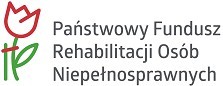 WNIOSEKo dofinansowanie ze środków Państwowego Funduszu Rehabilitacji Osób Niepełnosprawnych usług tłumacza języka migowego/tłumacza przewodnika 	Część A – DANE WNIOSKODAWCY	DANE PERSONALNE WNIOSKODAWCYNazwa pola	WartośćImię:Drugie imię: Nazwisko: PESEL:Data urodzenia: Płeć:mężczyznakobietaADRES ZAMIESZKANIANazwa pola	WartośćMiejscowość:Ulica:Nr domu:Nr lokalu:Kod pocztowy:Poczta:Rodzaj miejscowości:	 miastowieśNr telefonu: Adres e-mail: 	ADRES KORESPONDENCYJNY	Taki sam jak adres zamieszkaniaDANE PODOPIECZNEGO/MOCODAWCYNazwa pola	WartośćImię:Drugie imię: Nazwisko: PESEL:Data urodzenia: Płeć:mężczyznakobietaADRES ZAMIESZKANIA I DANE KONTAKTOWE PODOPIECZNEGONazwa pola	WartośćMiejscowość:Ulica:Nr domu:Nr lokalu:Kod pocztowy:Poczta:Nr telefonu:Adres e-mail:Rodzaj miejscowości:	 miastowieśSTOPIEŃ NIEPEŁNOSPRAWNOŚCINazwa pola	WartośćOsoba w wieku do 16 lat posiadająca orzeczenie o niepełnosprawności:Stopień niepełnosprawności:Orzeczenie dotyczące niepełnosprawności ważne jest:Numer orzeczenia: Grupa inwalidzka:Niezdolność:Rodzaj niepełnosprawności:taknieZnacznyUmiarkowanyLekkiNie dotyczybezterminowookresowo – do dnia:I grupaII grupaIII grupanie dotyczyOsoby całkowicie niezdolne do pracy i niezdolne do samodzielnej egzystencjiOsoby długotrwale niezdolne do pracy w gospodarstwie rolnym, którym przysługuje zasiłek pielęgnacyjnyOsoby całkowicie niezdolne do pracyOsoby częściowo niezdolne do pracyOsoby stale lub długotrwale niezdolne do pracy w gospodarstwie rolnymNie dotyczy01-U – upośledzenie umysłowe02-P – choroby psychiczne03-L – zaburzenia głosu, mowy i choroby słuchuosoba głuchaosoba głuchoniema04-O – narząd wzrokuosoba niewidomaosoba głuchoniewidoma05-R – narząd ruchuwnioskodawca lub dziecko/podopieczny porusza się przy pomocy wózka inwalidzkiegodysfunkcja obu kończyn górnych06-E – epilepsja07-S – choroby układu oddechowego i krążenia08-T – choroby układu pokarmowego09-M – choroby układu moczowo-płciowego10-N – choroby neurologiczne11-I – inne12-C – całościowe zaburzenia rozwojoweNiepełnosprawność jest sprzężona (u osoby występuje więcej niż jedna przyczyna wydania orzeczenia o stopniu niepełnosprawności).Niepełnosprawność sprzężona musi być potwierdzona w posiadanym orzeczeniu dot. niepełnosprawności:Liczba przyczyn niepełnosprawności (jeśli dotyczy):taknie2 przyczyny3 przyczyny 	ŚREDNI DOCHÓD	Wnioskodawca prowadzi gospodarstwo domowe:indywidualne  wspólneŚredni miesięczny dochód netto na osobę w gospodarstwie Wnioskodawcy: Liczba osób we wspólnym gospodarstwie domowym wynosi: 	KORZYSTANIE ZE ŚRODKÓW PFRON	Na likwidację barier architektonicznych/ w komunikowaniu się/ technicznych ze środków finansowych PFRON:nie korzystałemkorzystałem 	Część B – PRZEDMIOT WNIOSKU	 	IV. FORMA PRZEKAZANIA ŚRODKÓW FINANSOWYCH	Przelew na konto Wnioskodawcy/osoby upoważnionej przez Wnioskodawcę:W kasie lub przekazem pocztowymKonto Wykonawcy podane na dowodzie zakupu usługi 	Część C – INFORMACJE UZUPEŁNIAJĄCE	 	SYTUACJA ZAWODOWA	Zatrudniony/prowadzący działalność gospodarcząOsoba w wieku od 18 do 24 lat, ucząca się w systemie szkolnym lub studiującaBezrobotny poszukujący pracyRencista poszukujący pracyRencista/emeryt nie zainteresowany podjęciem pracyDzieci i młodzież do lat 18Inne / jakie? 	OŚWIADCZENIE	Oświadczam, że przeciętny miesięczny dochód, w rozumieniu przepisów o świadczeniach rodzinnych, podzielony przez liczbę osób we wspólnym gospodarstwie domowym, obliczony za kwartał poprzedzający miesiąc złożenia wniosku, wynosił:	zł.Liczba osób we wspólnym gospodarstwie domowym wynosi:	.W przypadku ubiegania się o dofinansowanie zobowiązuję się do zapłacenia z własnych środków pełnej kwoty stanowiącej różnicę pomiędzy ceną zakupu urządzenia wraz z montażem lub kosztem wykonania usługi, pomniejszonej o ewentualne dofinansowanie z innych źródeł a przyznaną ze środków Państwowego Funduszu Rehabilitacji Osób Niepełnosprawnych kwotą dofinansowania.Uprzedzony/uprzedzona o odpowiedzialności wynikającej z art. 233 § 1 i § 2 ustawy z dnia 6 czerwca 1997r. Kodeks Karny (Dz. U. Nr 88, poz. 553, z późn. zm.) - za zeznanie nieprawdy lub zatajenie prawdy oświadczam, że dane zawarte we wniosku są zgodne ze stanem faktycznym. O zmianach zaistniałych po złożeniu wniosku zobowiązuję się informować w ciągu 14 dni.Oświadczam, że wyrażam zgodę na umieszczenie i przetwarzanie moich danych, w bazie danych dla potrzeb niezbędnych podczas realizacji wniosku, zgodnie z ustawą z dnia 29 sierpnia 1997r. o ochronie danych osobowych. 	Część D – INFORMACJE UZUPEŁNIAJĄCE	 	OŚWIADCZENIE	Uprzedzony/uprzedzona o odpowiedzialności za podanie informacji niezgodnych z prawdą oświadczam, że dane zawarte we wniosku oraz w załącznikach są zgodne ze stanem faktycznym.Oświadczam, że  mam /  nie mam zaległości wobec Państwowego Funduszu Rehabilitacji Osób Niepełnosprawnych oraz  byłem/byłam /  nie byłem/nie byłam w ciągu trzech lat przed złożeniem wniosku, stroną umowy o dofinansowanie z Funduszu, rozwiązanej z przyczyn leżących po mojej stronie.Wyrażam zgodę na umieszczanie i przetwarzanie moich danych osobowych, mojego dziecka / podopiecznego w bazie danych PCPR dla potrzeb niezbędnych podczas realizacji dofinansowania zgodnie z ustawą z dnia 29.08.1997 r. o ochronie danych osobowych (t.j. Dz. U. z 2014 r., poz. 1182).O zmianach zaistniałych po złożeniu wniosku zobowiązuję się poinformować w ciągu 14 dni.KLAUZULA INFORMACYJNATreść klauzuli  Zgodnie z art. 13 ust. 1 i ust. 2 rozporządzenia Parlamentu Europejskiego i Rady (UE) 2016/679 z 27 kwietnia 2016r. 
  w sprawie ochrony osób fizycznych w związku z przetwarzaniem danych osobowych i w sprawie 
  swobodnego przepływu takich danych oraz uchylenia dyrektywy 95/46/WE (RODO), informujemy, iż:   Administratorem Pani/Pana danych osobowych jest Powiatowe Centrum Pomocy Rodzinie im. Jana Pawła II 
   w Zielonej Górze z siedzibą w Zielonej Górze, ul. Podgórna5, kod pocztowy 65-057, adres e-mail:
  sekretariat@pcpr.powiat-zielonogorski.pl , tel. 68 452 75 90.  Przetwarzanie Pani/Pana danych osobowych będzie się odbywało na podstawie art. 6 ust. 1 RODO i w celu
  ubiegania się o dofinansowanie ze środków Państwowego Funduszu Rehabilitacji Osób Niepełnosprawnych. Sposoby kontaktu z Inspektorem Ochrony Danych w Powiatowym Centrum Pomocy Rodzinie im. Jana Pawła II 
  w Zielonej Górze: adres korespondencyjny: 65 – 057 Zielona Góra, ul. Podgórna 5, adres e-mail:
  k.bezak@pcpr.powiat–zielonogorski.pl, tel. 68 452 75 90. Pani/Pana dane osobowe będą przechowywane przez okres wynikający z przepisów jednolitego rzeczowego wykazu
 akt obowiązujących w Powiatowym Centrum Pomocy Rodzinie im. Jana Pawła II w Zielonej Górze. Zgodnie z art. 13 ust. 1 i ust. 2 rozporządzenia Parlamentu Europejskiego i Rady (UE) 2016/679 z 27 kwietnia 2016r. 
  w sprawie ochrony osób fizycznych w związku z przetwarzaniem danych osobowych i w sprawie 
  swobodnego przepływu takich danych oraz uchylenia dyrektywy 95/46/WE (RODO), informujemy, iż:  Administratorem Pani/Pana danych osobowych jest Powiatowe Centrum Pomocy Rodzinie im. Jana Pawła II 
  w Zielonej Górze z siedzibą w Zielonej Górze, ul. Podgórna5, kod pocztowy 65-057, adres e-mail:
  pcpr@powiat.zgora.pl, tel. 68 452 75 90.   Posiada Pani/Pan prawo do dostępu do treści swoich danych osobowych, prawo do ich sprostowania.  Podanie przez Panią/Pana danych osobowych jest wymogiem ustawowym warunkującym zawarcie umowy/
  przyznania dofinansowania ze środków Państwowego Funduszu Rehabilitacji Osób Niepełnosprawnych. 
  Brak podania danych osobowych będzie skutkował pozostawieniem wniosku bez rozpatrzenia.  Informujemy, że pani/ Pana dane osobowe będą przekazywane do Państwowego Funduszu Rehabilitacji Osób
  Niepełnosprawnych i umieszczane w Systemie Obsługi Wsparcia.  Pani/ Pana Dane osobowe nie będą przetwarzane w sposób zautomatyzowany i nie będą profilowane.   ………………………………..	                                                                                …………………………………………..                     data		                                                                                                          czytelny podpisZałącznik do wniosku o dofinansowanie ze środków PFRON usług tłumacza migowego/tłumacza przewodnika............................................................(pieczęć Zakładu Opieki Zdrowotnej lub gabinetu lekarskiego)ZAŚWIADCZENIE LEKARSKIE O STANIE ZDROWIAwydane dla potrzeb Powiatowego Centrum Pomocy RodzinieZAŁĄCZNIKI DO WNIOSKUListaKopia orzeczenia o stopniu niepełnosprawności  lub orzeczenie równoważne, a w przypadku dzieci 
do lat 16 kopia orzeczenia o niepełnosprawności.Aktualne zaświadczenie lekarskie o stanie zdrowia (druk we wniosku).Oryginał aktualnego zaświadczenia ze szkoły/ uczelni o kontynuowaniu nauki, w przypadku osoby uczącej się i niepracującej w wieku 16 - 24 lat.Kopia pełnomocnictwa lub odpis postanowienia sądu o ustanowieniu opiekuna prawnego w przypadku, gdy osoba niepełnosprawna działa przez pełnomocnika lub opiekuna prawnego.Dokument potwierdzający wpis do rejestru tłumaczy PJM, SJM, SKOGN (dotyczy wszystkich tłumaczy, którzy mają świadczyć usługę)